PHSCE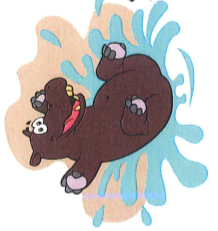 Lesson 2Our objective this week is to know what is meant by the words hopeful and disappointed. Being hopeful is feeling positive and optimistic about a future event and being disappointed is being sad or displeased about something.We are going to be like ‘Hugo the Hopeful Hippo’ and write down (or type) the answer to this question;During this lockdown period, what are you most hopeful for?Will you be disappointed if the thing you hope for doesn’t happen? Explain.……………………………………………………………………………………………………………………………………………………………………………………………………………………………………………………………………………………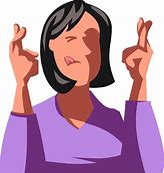 